JÍDELNÍČEK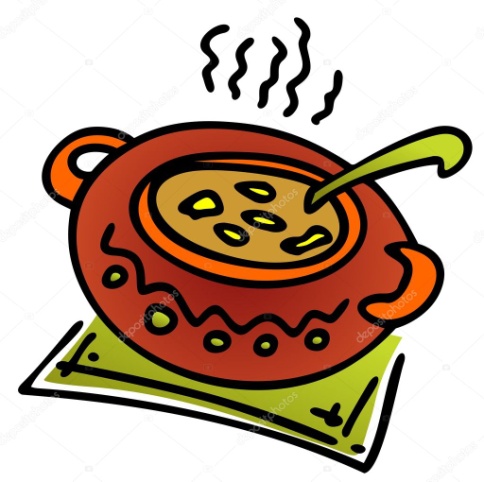                            Týden od 15.4.2024 do 19.4.2024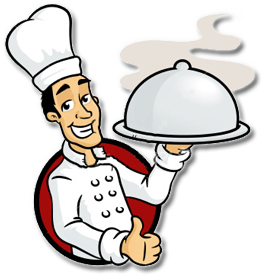  Změna jídelníčku vyhrazena, přejeme Vám DOBROU CHUŤ   